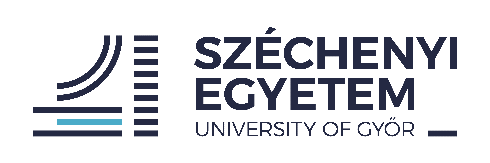 MÉLTÁNYOSSÁGI KÉRELEMERASMUS+ ÖSZTÖNDÍJ VISSZAFIZETÉSÉNEK MÉRSÉKLÉSÉRE2019-2020Én, mint a Széchenyi István Egyetemről (HU GYOR01) kiküldött Erasmus+ ösztöndíjas kiutazó a 2020. évben Magyarországon kialakult, Magyarország Kormánya által kihirdetett egészségügyi veszélyhelyzetre és a 4/2020. sz. rektori- kancellári körlevélre tekintettel, miután rajtam kívülálló okok miatt meghiúsult kiutazásom, kérelmezem, hogy az Erasmus+ mobilitási ösztöndíjamból csak az általam fel nem használt és bizonylattal nem igazolt részt fizethessem vissza.A meghiúsult kiutazással kapcsolatban felmerülő és kifizetett költségeim az alábbiak:Méltányossági kérelemhez fenti számlákat, bizonylatokat csatolomGyőr, 2020.							___________________________								kérelmező aláírásaNév:Erasmus ösztöndíj szerződésszáma:2019-1-HU01-KA103-060056/2019-1-HU01-KA103-060056/Fogadó Intézmény: Kiutazás szerződött időtartama:- tól- igKiutazás tényleges időtartama:- tól- igKifizetett ösztöndíj összege:Számla/bizonylat számaKöltség megnevezése és indoklásaSzámla kiállítás idejeÖsszegÖsszesen: